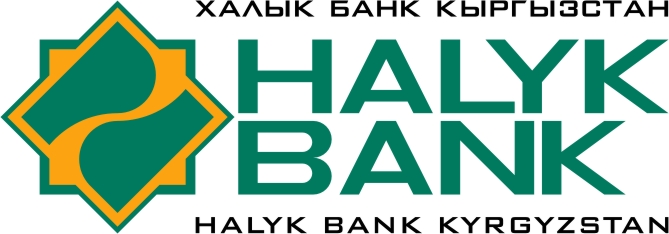 ОТКРЫТОЕ АКЦИОНЕРНОЕ ОБЩЕСТВО «ХАЛЫК БАНК КЫРГЫЗСТАН»Кыргызская Республика, г. Бишкек, 720033, ул. Фрунзе, 390БИК 125001, к/с 1013810000500189 в НБКР, ИНН 01204199910016, SWIFT МAKA KG 22, ОКПО 22192566СПИСОК  КОРРЕСПОНДЕНТСКИХ СЧЕТОВ  по состоянию на 15 сентября 2021 годаРеквизиты для клиентов ОАО «Халык Банк Кыргызстан» для зачисления ЕВРО:CURRENCY:56A INTERMEDIARY BANK::57A BENEFICIARY BANK:59 BENEFICIARY::70 DETAILS OF PAYMENT:Размер поля ограничен 140 символами  ING Belgium NV/SA, Brussels, Belgium     SWIFT: BBRUBEBBAccount: 301-0179125-47-EURSberbank PAO19, Vavilov str.Moscow, 117997, RussiaSWIFT: SABRRUMMAccount: 30111978300000000279 Halyk  Bank Kyrgyzstan OJSC, Bishkek, Kyrgyz RepublicSWIFT: MAKAKG22In favor of Beneficiary name and address,to account №:, purpose of payment (forwhat ,invoice #, contract #, date)Наименование и адрес получателя,  ING Belgium NV/SA, Brussels, Belgium     SWIFT: BBRUBEBBAccount: 301-0179125-47-EURSberbank PAO19, Vavilov str.Moscow, 117997, RussiaSWIFT: SABRRUMMAccount: 30111978300000000279 Halyk  Bank Kyrgyzstan OJSC, Bishkek, Kyrgyz RepublicSWIFT: MAKAKG22In favor of Beneficiary name and address,to account №:, purpose of payment (forwhat ,invoice #, contract #, date)Наименование и адрес получателя,EUR  ING Belgium NV/SA, Brussels, Belgium     SWIFT: BBRUBEBBAccount: 301-0179125-47-EURSberbank PAO19, Vavilov str.Moscow, 117997, RussiaSWIFT: SABRRUMMAccount: 30111978300000000279 Halyk  Bank Kyrgyzstan OJSC, Bishkek, Kyrgyz RepublicSWIFT: MAKAKG22In favor of Beneficiary name and address,to account №:, purpose of payment (forwhat ,invoice #, contract #, date)Наименование и адрес получателя,  ING Belgium NV/SA, Brussels, Belgium     SWIFT: BBRUBEBBAccount: 301-0179125-47-EURSberbank PAO19, Vavilov str.Moscow, 117997, RussiaSWIFT: SABRRUMMAccount: 30111978300000000279 Halyk  Bank Kyrgyzstan OJSC, Bishkek, Kyrgyz RepublicSWIFT: MAKAKG22In favor of Beneficiary name and address,to account №:, purpose of payment (forwhat ,invoice #, contract #, date)Наименование и адрес получателя,  ING Belgium NV/SA, Brussels, Belgium     SWIFT: BBRUBEBBAccount: 30111978300000000279 Halyk  Bank Kyrgyzstan OJSC, Bishkek, Kyrgyz RepublicSWIFT: MAKAKG22номер счета и назначение платежа (зачто, номер инвойса, контракта, дата)EURLandesbank Baden-WürttembergAm Hauptbahnhof 2D-70173 StuttgartSWIFT: SOLADESTAccount: 2808994Halyk  Bank Kyrgyzstan OJSC, Bishkek, Kyrgyz RepublicSWIFT: MAKAKG22Наименование и адрес получателя, номер счета Beneficiary name, account number, addressPurpose of payment (forwhat ,invoice #, contract #, date)Назначение платежа (зачто, номер инвойса, контракта, дата)EURRaiffeisen Bank International AG Am Stadtpark 9, 1030 Vienna, AustriaSWIFT: RZBAATWWAccount: 00150092584Joint Stock Company «ALFA-BANK»,27 Kalanchevskaya str., Moscow, 107078, RussiaSWIFT: ALFARUMMAccount: 30111978700000000084Halyk  Bank Kyrgyzstan OJSC, Bishkek, Kyrgyz RepublicSWIFT: MAKAKG22In favor of Beneficiary name and address,to account №:, purpose of payment (forwhat ,invoice #, contract #, date)Наименование и адрес получателя,EURVTB Bank (Deutschland) AG,Account: 0102758018VTB Bank PAO,43, Vorontsovskaya str., building1, Moscow, 109147, RussiaSWIFT: VTBRRUMMAccount: 30111978155550000102Halyk  Bank Kyrgyzstan OJSC, Bishkek, Kyrgyz RepublicSWIFT: MAKAKG22In favor of Beneficiary name and address,to account №:, purpose of payment (forwhat ,invoice #, contract #, date)Наименование и адрес получателя,Frankfurt am Main, Germany,Account: 0102758018VTB Bank PAO,43, Vorontsovskaya str., building1, Moscow, 109147, RussiaSWIFT: VTBRRUMMAccount: 30111978155550000102Halyk  Bank Kyrgyzstan OJSC, Bishkek, Kyrgyz RepublicSWIFT: MAKAKG22In favor of Beneficiary name and address,to account №:, purpose of payment (forwhat ,invoice #, contract #, date)Наименование и адрес получателя,SWIFT: OWHBDEFFAccount: 0102758018VTB Bank PAO,43, Vorontsovskaya str., building1, Moscow, 109147, RussiaSWIFT: VTBRRUMMAccount: 30111978155550000102Halyk  Bank Kyrgyzstan OJSC, Bishkek, Kyrgyz RepublicSWIFT: MAKAKG22In favor of Beneficiary name and address,to account №:, purpose of payment (forwhat ,invoice #, contract #, date)Наименование и адрес получателя,Account: 0102758018VTB Bank PAO,43, Vorontsovskaya str., building1, Moscow, 109147, RussiaSWIFT: VTBRRUMMAccount: 30111978155550000102Halyk  Bank Kyrgyzstan OJSC, Bishkek, Kyrgyz RepublicSWIFT: MAKAKG22In favor of Beneficiary name and address,to account №:, purpose of payment (forwhat ,invoice #, contract #, date)Наименование и адрес получателя,Account: 0102758018VTB Bank PAO,43, Vorontsovskaya str., building1, Moscow, 109147, RussiaSWIFT: VTBRRUMMAccount: 30111978155550000102Halyk  Bank Kyrgyzstan OJSC, Bishkek, Kyrgyz RepublicSWIFT: MAKAKG22номер счета и назначение платежа (зачто, номер инвойса, контракта, дата)